SEND Information Report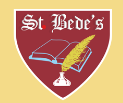 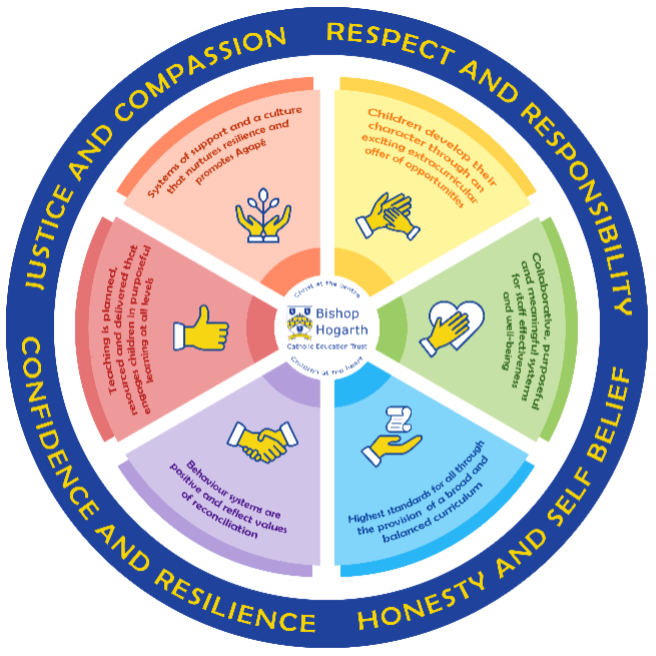 As part of the family of Bishop Hogarth Catholic Education Trust, our school has at its core, the virtues, and values of: Respect for others and themselves, recognising that we are all created in the image of God and therefore must be compassionate towards others, especially the vulnerable. ​Confidence in their own abilities, knowing that their talents are gifts from God and resilience to persevere when things become difficult. ​Honesty in regard to the world around them and themselves and the ability to take responsibility for the times we may fall short of the mark. ​Gratitude for all the amazing gifts from God and willingness to share their gifts both personal and material. ​As an inclusive school, all teachers are teachers of pupils with Special Educational Needs & Disabilities. We deliver a curriculum and create an environment that meets the needs of every pupil within our school. We ensure that every pupil with Special Educational Needs and / or disabilities makes the best progress possible. We foster and promote effective working partnerships with parents / carers, pupils, and outside agencies. We consider the ‘whole’ child and strive to ensure that all our SEND pupils are prepared for adulthood.​Our school’s approach to supporting pupils with SEND Teachers are responsible for the progress of ALL pupils in their class. High quality teaching is personalised to meet every child’s need. This is the first step in supporting pupils who may have SEND (Special Educational Needs and Disabilities). All children are challenged to do their very best. This is enough for most pupils to make progress. • All children will be taught a broad and balanced curriculum; differentiated to the needs of each individual. Where children require extra support, specialist resources or extension materials, these will be provided wherever possible. • All children are known well by their class teacher, who develops strong relationships with them. Good behaviour and work is rewarded. ‘Behaviour Policy’ • Your child can express their views in several ways, including via their house captain, school council representatives or directly to staff, e.g. their ‘Safe Person’. Buddies and mentors and the student council representatives encourage all pupils to have a voice in school.• We manage medical needs by working closely with parents and healthcare professionals. We listen to and act on their advice, providing staff training when needed. ‘Supporting Children with Medical Conditions Policy’ (review date November 2023) • We run a wide range of extra curricular clubs including Dance, Games, Football and Cricket. • There is also an SEN governor who has particular involvement with SEND policy and provision. Our Core Offer St. Bede’s has a wealth of expertise from its staff over and above the qualifications needed for their jobs. Specialist services are always used when the need arises and the school feels it needs more support or advice to ensure a child fulfils their potential. The following is a snapshot of our expertise, but is not an exhaustive list: Expertise in School • SENCo – Miss Cuff• Qualified First Aid Staff • Wellbeing Lead • Mental Health First Aid Staff • Two Higher Level Teaching Assistants (HLTAs) • Lexia (Literacy programme) • Word Wasps and Word Hornets (Literacy Programme) • RWInc (Phonics programme) • Accelerated Reader (Reading Programme) • Power Maths (Numeracy programme) • Zones of Regulation (Emotional Literacy Programme) At St. Bede’s we involve other bodies; including health and social care, local authority support services, charitable and voluntary sector organisations in meeting the children’s SEN and supporting their families. Expertise/Specialist Services secured by School • Educational Psychologist • CAMHS – Children and Adolescent Mental Health Services • Speech and Language Therapists • Paediatric Occupational Therapists • Paediatric Physiotherapists • Local Authority (LA) advisory staff for children who experience hearing or visual impairment • Local Authority SEND Team for general adviceHow will the school staff support my child?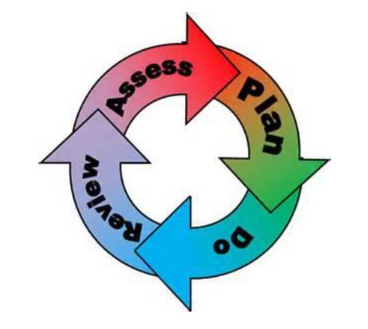 The graduated response-Identifying, planning for and supporting pupils with SENDWhere a pupil is identified as having a special educational need, School will follow a graduated approach which takes the form of cycles of ‘Assess, Plan, Do, Review’. ​• Assess a child’s special educational need. ​• Plan the provision to meet your child’s aspirations and agreed outcomes. ​• Do put the provision in place to meet those outcomes. ​• Review the support and progress. How does the school know if children need extra help and what do I do if I think my child has special educational needs?Assess Plan Do Our teachers are skilled at adapting teaching and learning to meet the diverse needs in each class. ​Daily planning considers individual children’s needs and requirements and is annotated and adapted according to need. Explicit reference is made in the teacher’s planning to the needs of those children identified with SEND. ​Adaptive teaching is approached in a range of ways to support access to the curriculum and ensure that all children can experience success and challenge in their learning. ​Grouping arrangements consider the different skills and abilities of each child. This ensures that learning is maximised. ​Additional adults support groups and individual children with the long-term goal of developing independent learning skills. The class teacher monitors this support to avoid students becoming over reliant on this. ​We fully encourage parental support and offer opportunities for individual meetings with parents/carers to provide clarity and recommendations on how they can support their child at home.Review How will the curriculum at our school be matched to my child’s needs?SEN needs are classified under four broad areas of need. Below are the strategies, in class support and interventions that school may put in place to support your child.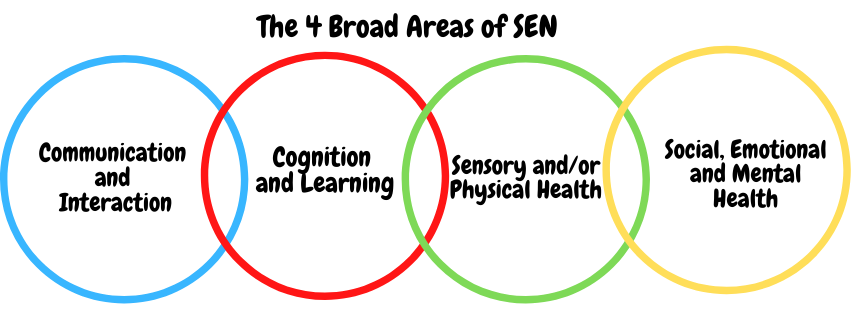 Communication and Interaction Strategies to support children with these needs include:Cognition and Learning Strategies to support children with these needs include:Sensory/Physical Strategies to support children with these needs include:Social, Emotional and Mental Health Strategies to support children with these needs include:What training is provided for staff supporting children with SEND? How do we support transition in our school? Where can I get further information about services for my child? The Local OfferWhat key school documents refer to support and provision for pupils with SEND?SEND Policy​Admissions Policy​Supporting Pupils with Medical Needs Policy​Accessibility Plan​Accessibility​Activities Outside of School​What to do if you have a complaint, a compliment, or a query. The school details and relevant contacts​Name of school SEND governor. 